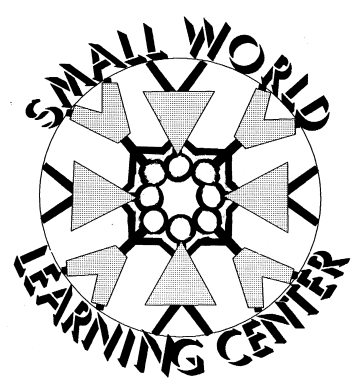 Tuition & Late Fee PolicyPlease Initial After Each Reminder:A $5.00 fee will be added for late tuition per week____________If your child attends at all during a given week, it is considered a full week and full tuition is due. If your child attends zero days in a given week ½ of your child’s tuition is due. If you are planning on taking your child out for vacation, you must still make ½ payments for the weeks your child will be absent. ____________Returned checks will be charged a $15.00 fee.______________The Learning Center closing time is 6:00P.M. Please allow traveling time when leaving work. There will be a late charge of $1.00 per minute past 6:00P.M. It MUST be paid that evening. We will make all attempts to contact you, to let you know your child is still here. If we cannot reach you, we will contact names on your emergency list. If no one can be reached by 7:00P.M we will call the local Police Department and they will decide how to proceed.______________Parents need to notify the Center two weeks in advance if their child will not be attending Small World any longer. If they fail to notify the Center they will be responsible for paying the weeks their spot is saved.____________Parents will be responsible for any lawyer or collection agency fees that result from tuition not being paid._____________Signature _________________________________________________________Date _____________________________________________________________